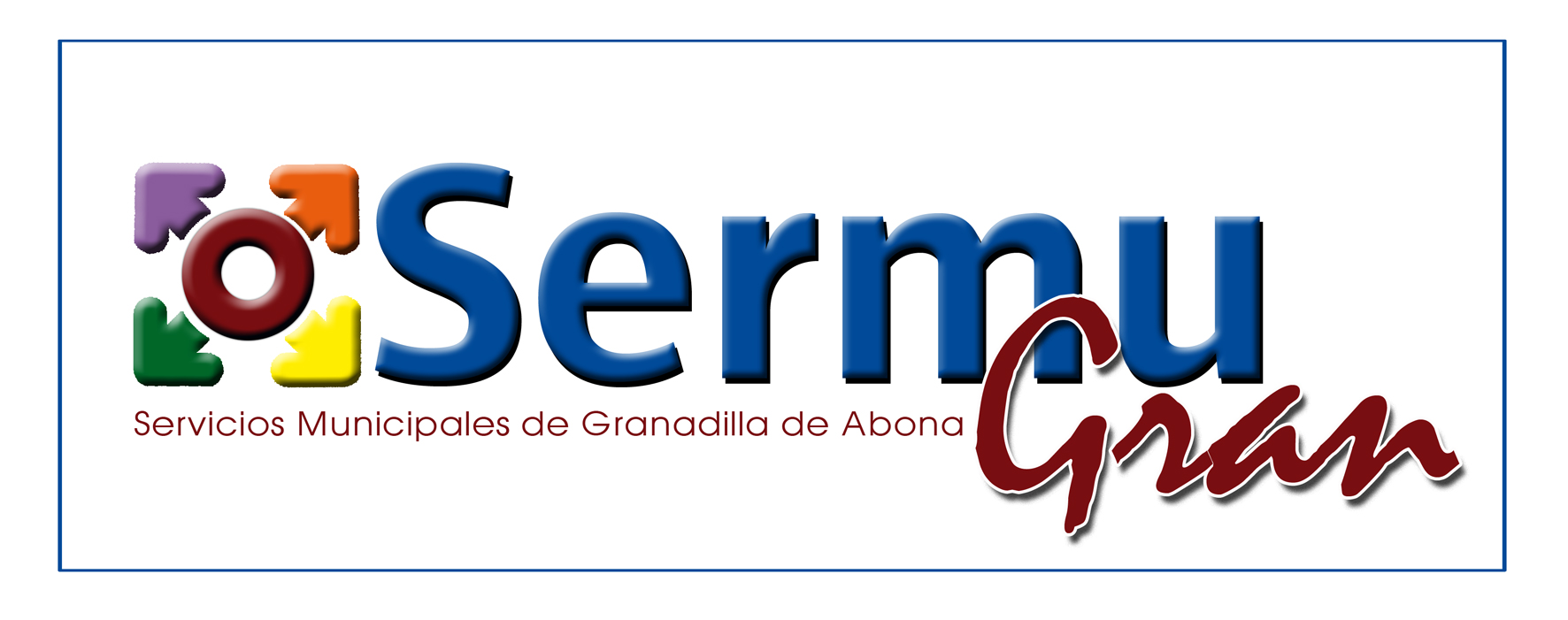 Unidades de información:
El órgano competente en materia de derecho de acceso será la Gerencia.